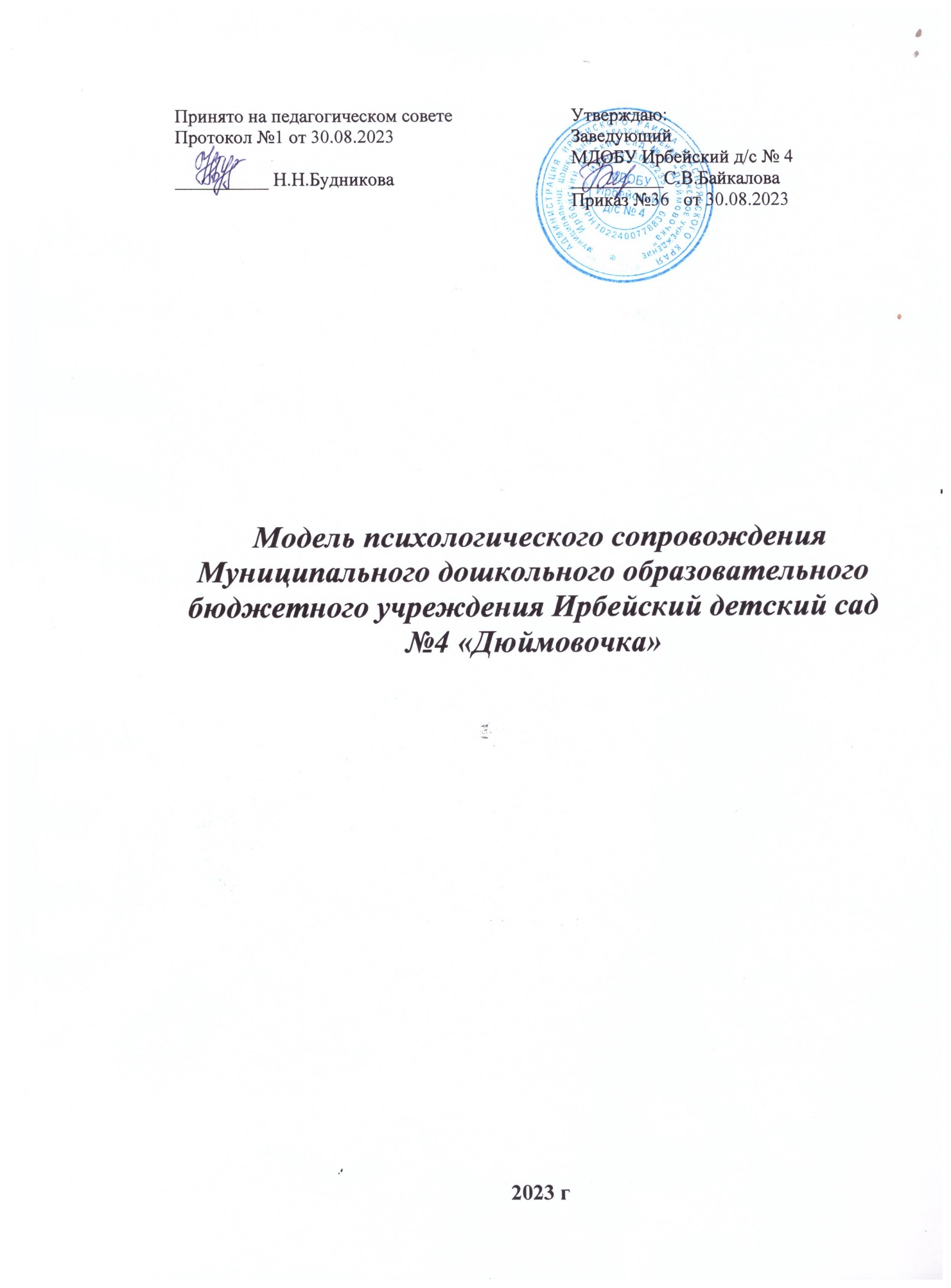 СОДЕРЖАНИЕ 1. ВВЕДЕНИЕМодель психологической службы МДОБУ Ирбейский детский сад № 4 «Дюймовочка» создана в целях определения единых подходов к организации психологической службы в ДОО и является инструментом управления ее развития.Нормативным основанием разработки модели являются Концепция развития психологической службы в системе образования в Российской Федерации на период до 2025 года, утвержденная Министерством образования и науки Российской Федерации 19.12.2017, другие нормативные правовые акты, регламентирующие реализацию инклюзивного образования в Российской Федерации (приложение 1).Модель направлена на реализацию следующих направлений:— разработка нормативно-правовой базы, регламентирующей деятельность психологической службы в образовательной организации;— проектирование психологически безопасной образовательной среды;— участие в реализации образовательных программ, создании условий для достижения образовательных результатов;— разработка и реализация программ воспитания, формирование атмосферы позитивного взаимодействия и развития всех участников образовательных отношений;— обеспечение эффективного решения проблем обучения, воспитания и развития обучающихся, адресного решения проблем социально уязвимых категорий обучающихся, а также проблем, обусловленных вызовами и рисками социальной среды;— создание психолого-педагогических условий для развития способностей и талантов обучающихся;— консультирование и поддержка родителей, педагогов.Модель психологической службы включает в себя различные виды деятельности (трудовые функции), предусмотренные профессиональным стандартом педагога- психолога:— психолого-педагогическое сопровождение реализации основных и дополнительных образовательных программ;— психологическая экспертиза (оценка) комфортности и безопасности образовательной среды образовательных организаций;— психологическое консультирование субъектов образовательных отношений;— коррекционно-развивающая работа с детьми, в том числе работа по восстановлению и реабилитации;— психологическая диагностика обучающихся;— психологическое просвещение субъектов образовательных отношений;— психологическая профилактика (профессиональная деятельность, направленная на сохранение и укрепление психологического здоровья обучающихся).Модель разработана с учетом особенностей организации образовательного процесса в ДОО.  Включает в себя:- анализ состояния организации психологической помощи участникам образовательных отношений в ДОО;- структурные компоненты: целевой, структурно-функциональный, содержательно-технологический, управленческий и рефлексивно-оценочный.2. АНАЛИЗ СОСТОЯНИЯ ОРГАНИЗАЦИИ ПСИХОЛОГИЧЕСКОЙ ПОМОЩИ В МДОБУ ПЕРВОМАЙСКИЙ ДЕТСКИЙ САД № 3 «ЛАДУШКИ»Характеристика состава детей.В ДОУ функционирует 8 разновозрастных групп, в которых воспитываются дети в возрасте от 1,5 до 7 лет. Из них - 6 групп комбинированной направленности для детей с тяжёлыми нарушениями речи и задержкой психического развития, и 1 группа общеразвивающей направленности для детей в возрасте от 1 до 3 лет.Всего 152 воспитанника, из них 25 с тяжёлыми нарушениями речи, 4 ребенка с задержкой психического развития.Характеристика кадрового составаОбразовательную деятельность с детьми осуществляют специалисты ДОУ: воспитатели, учитель-логопед, учитель – дефектолог, музыкальный руководитель, педагог-психолог, инструктор по физической культуре. Подбор и расстановка  кадров в ДОУ соответствует Правилам внутреннего трудового распорядка,  учитывает стаж работы сотрудников, уровень их профессиональной  компетентности.Обеспеченность педагогическими кадрами составляет 100% (45% педагогов имеют 1 квалификационную категорию, 20% -  высшую квалификационную категорию).Проводятся систематические внутренние семинары, организуется участие педагогов в профессиональных сообществах (районные методические объединения педагогов-психологов, учителей логопедов), проводится анализ и обобщение собственного опыта, представление его на психологопедагогических конференциях, семинарах, круглых столах. Раз в 3 года каждый педагог МДОБУ проходит курсы повышения квалификации не менее 72 часов.Для сопровождения воспитанников в МДОБУ функционирует психолого-педагогический консилиум (ППк), который решает задачи комплексного  взаимодействия специалистов для составления индивидуального образовательного  маршрута воспитанника. Состав психолого-педагогический консилиум: заведующий, учитель-логопед, учитель-дефектолог, педагог-психолог. В своей работе консилиум руководствуется Положением о ППк МДОБУ Ирбейский детский сад № 4 «Дюймовочка» , разработанном на основе Распоряжения Мин просвещения России  от 09.09.2019 N Р-93 "Об утверждении примерного Положения о психологопедагогическом консилиуме образовательной организации".Заседания ППк проходят в плановом порядке (согласно графику работы) и  внеплановом (по мере необходимости).В течение учебного года учитель-логопед, педагог-психолог, учительдефектолог проводят обследования и консультации для всех родителей и детей МДОБУ.На протяжении всего учебного года сотрудники МДОБУ работают в тесном взаимодействии с районным ПМПК. Характеристика материально-технического оснащения психологической  службыУчреждение имеет необходимое для реализации образовательной программы дошкольного образования материально-техническое обеспечение:недвижимое имущество —двухэтажное помещение МДОБУ в отдельном здании с оборудованными группами для восьми групп и участок с групповыми площадками для всех групп. Для осуществления образовательного процесса в учреждении созданы специальные условия: функционирует современный кабинет учителя - логопеда, учителя-дефектолога, отдельный кабинет педагога - психолога.Также есть физкультурный и музыкальный зал.Характеристика методического обеспечения службыМетодическое обеспечение образовательной программы дошкольного образования.Методическое обеспечение адаптированной образовательной программы дошкольного образования для детей с ТНР.Методическое обеспечение адаптированной образовательной программыдля детей с задержкой психического развития.Представленность деятельности психологической службы по направлениям ивидам работы- диагностическая и коррекционная деятельность реализуется в формате подгрупповых и индивидуальных занятий;- консультативная деятельность проходит в формате совместных встреч со специалистами ДОУ, консультаций, бесед, телефонных разговоров;- просвещение и профилактика реализуется посредством наглядного информирования: памятки, листовки, стендовый материал, выставки, а также демонстрации тематических презентаций.Схематическое изображение модели психологической службы ДОООписание модели психологической службы в МДОБУ Целевой компонентЦель психологического сопровождения: обеспечение психологического педагогического сопровождения образовательного процесса, направленного на  сохранение и укрепление психического и психологического здоровья и развитие  воспитанников, снижение рисков их дезадаптации, негативной социализации. Задачи: -разработать нормативно-правовую базу, регламентирующую деятельность  психологической службы в образовательной организации;-обеспечить проектирование и сопровождение психологически безопасной  образовательной среды;-оказать качественную психолого-педагогическую (консультативную) помощь  субъектам образовательного процесса по вопросам обучения, воспитания и  развития воспитанников;- обеспечить методическое сопровождение деятельности психологической службы.Структурно-функциональный компонент модели обеспечивающий  психологическое сопровождение в ДОУДля организации психологической службы в МДОБУ организована деятельность следующих структур:- психолого-педагогический консилиум;-консультационный центр по оказанию методической, психолого-педагогической, диагностической и консультативной помощи родителям (законным представителям), обеспечивающим получение детьми дошкольного образования в форме семейного образования;Психолого-педагогический консилиум. ППк – одна из форм взаимодействия руководящих и педагогических работников МДОБУ № 4 с целью создания оптимальных условий обучения, развития, социализации и адаптации воспитанников посредством психолого-педагогического сопровождения.Целью ППк является создание оптимальных условий обучения, развития, социализации и адаптации воспитанников  посредством психолого-педагогического сопровождения.Задачи ППк:- выявление трудностей в освоении образовательных программ, особенностей в развитии, социальной адаптации в  поведении воспитанников для последующего принятия решений об организации психолого-педагогического сопровождения;- разработка рекомендаций по организации психолого-педагогического сопровождения воспитанников;- консультирование участников образовательных отношений по вопросам актуального психофизического состояния и возможностей воспитанников; -содержания и оказания им психолого-педагогической помощи, создания специальных условий получения образования.Консультационный центр по оказанию методической, психолого-педагогической, диагностической и консультативной помощи родителям (законным представителям), обеспечивающим получение детьми дошкольного образования в форме семейного образования оказывает консультативную помощь родителям (законным представителям) в обеспечении условий для развития, воспитания и обучения детей дошкольного возраста, не посещающих дошкольные образовательные учреждения;информирует родителей (законных представителей) об учреждениях системы образования, которые оказывают квалифицированную помощь ребенку в соответствии с его индивидуальными особенностями; -содействует в социализации детей дошкольного возраста, не посещающих дошкольные образовательные учреждения.Психологическая служба в ДОУ представляет организационную структуру,  включающую в себя: педагога-психолога,  учителя-логопеда,  учителядефектолога, воспитателей всех групп, музыкального руководителя, инструктора по физической культуре под руководством заведующего. Для реализации данной практики важное значение имеет повышение  психолого-педагогической компетентности педагогического состава. Для этого  проводятся систематические внутренние семинары, организуется участие педагогов  в вебинарах, в районных методических объединениях педагоговпсихологов, учителей логопедов, проводится анализ и  обобщение собственного опыта, представление его на психолого-педагогических  конференциях, семинарах, круглых столах. Раз в 3 года каждый педагог МДОБУ  проходит курсы повышения квалификации.ДОУ взаимодействует с  районным ПМПК, МБУЗ «Ирбейская РБ»Содержательно-технологический компонент состоит из двух составляющих: - содержательный, связанный с разработкой и реализацией основных видов деятельности психологической службы: ▪психолого-педагогическое сопровождение реализации образовательных программ ДО; ▪психологическое консультирование; ▪коррекционно-развивающая работа с детьми; ▪психолого-педагогическая диагностика; ▪психологическая профилактика; ▪психологическое просвещение. - технологический, определяющий технологии, методы, средства и приемы, используемые в образовательной деятельности МДОБУ № 4Содержательный  компонент. Спектр направления оказания психологической помощи с учетом включения специалистовТехнологический компонент. Организация работы Психологической службы в МДОБУ № 4.Управленческий компонент предполагает наличие следующих функций и управленческих решенийРефлексивно-оценочный компонент.Данный компонент обеспечивает комплексную оценку результатов психологической службы в МДОБУ. Он включает проведение рефлексивно- аналитических, диагностических и мониторинговых мероприятий, организуемых в МДОБУ.Реализация модели психологической службы обеспечит:1. Психологическое просвещение и профилактика:▪ Формирование у участников образовательного процесса потребности в психологических знаниях, желании использовать их в интересах детей;▪ Профилактика возникновения дезадаптации и проявления девиаций поведения.2. Психологическое сопровождение:▪ Эффективное решение проблемных ситуаций;▪ Реализация проектов и программ;3. Психологическая диагностика:▪ Понимание индивидуальных особенностей, причин и механизмов нарушений в развитии и обучении.4. Психологическое консультирование:▪ Понимание и решение психологических проблем в профессиональной деятельности;▪ Налаживание межличностного взаимодействия участников образовательного процесса.▪ Формирование сообществ (детское, детско-взрослое, взрослое)5. Психологическая коррекция:▪ Корректирование отклонений в развитии;▪ Самооценки и уровня притязаний;▪ Создание психологических условий для успешного взаимодействия «педагог-ребенок»;План мероприятий/ дорожная картапо реализации модели психологического сопровождения в муниципальном дошкольном образовательном бюджетном учреждении Первомайский детский сад № 4 «Дюймовочка»Приложение № 1к Модель психологической службы муниципального дошкольного образовательного бюджетного учреждения Ирбейский детский сад № 4 «Дюймовочка»Нормативно-правовая база, регламентирующая деятельность психологической службы:Федеральный уровень:-Концепция развития психологической службы в системе образования в Российской Федерации на период до 2025 года, утвержденная Министерством образования и науки Российской Федерации 19.12.2017; - план мероприятий по реализации Концепции развития психологической службы в системе образования в Российской Федерации на период до 2025 года, утвержденный Министерством образования и науки Российской Федерации 11.05.2018; - приказ Министерства труда и социальной защиты Российской Федерации от 24.07.2015 № 514н «Об утверждении профессионального стандарта «Педагог-психолог (психолог в сфере образования)»;- приказ Министерства образования и науки Российской Федерации от 20.09.2013 № 1082 «Об утверждении Положения о психолого-медико-педагогической комиссии»;-федеральный государственный образовательный стандарт дошкольного образования;- распоряжение Министерства просвещения Российской Федерации от 28.12.2020 № Р-193 «Об утверждении методических рекомендаций по системе функционирования психологических служб в общеобразовательных организациях»;-распоряжение Министерства просвещения Российской Федерации от 09.09.2019 № Р-93 «Об утверждении примерного Положения о психолого-педагогическом консилиуме образовательной организации»;- распоряжение Министерства просвещения Российской Федерации от 06.08.2020 № Р-75 «Об утверждении примерного Положения об оказании логопедической помощи в организациях, осуществляющих образовательную деятельность».Региональный уровень:- Письмо министерства образования Красноярского края № 75-16769 от 26.11.2021 «О психологической службе в системе образования Красноярского края»;- Письмо министерства образования Красноярского края № 75-5968 от 13.05.2022 «О психологической службе в системе образования Красноярского края»;- Письмо министерства образования Красноярского края № 75-6997 от 01.06.2022 «О проведении мероприятий по развитию психологической службы в системе образования»;- Организационно-функциональная модель психологической службы в системе образования Красноярского края, утвержденная министром образования Красноярского края С.И. Маковской 11.05.2022;- План мероприятий по развитию психологической службы в системе общего и профессионального образования на территории Красноярского края до 2025 года, утвержденный министром образования Красноярского края С.И. Маковской 11.05.2022.Муниципальный уровень:- Письмо управления образования администрации Ирбейского района № 1714 от 15.12.2021 «О психологической службе в ОО»;- Приказ управления образования № 181 от 30.05.2022 «О разработке и внедрении муниципальной Модели психологической службы»;-Модель психологической службы образования Ирбейского района, утвержденная приказом управления образования администрации Ирбейского района  от 27.12.2022 г. № 601№ п/пВведение страница1Введение32Анализ состояния организации психологической помощи в ДОО43Схема модели организации психологической службы в ДОО63.1Описание модели психологической службы ДОО73.2Целевой компонент модели73.3Структурно-функциональный компонент модели73.4Содержательно-технологический компонент модели83.5Управленческий компонент модели123.6Оценочно-результативный компонент модели134.План мероприятий по развитию психологической службы в ДОО до 2025 года14Приложение №1. НПБ, регламентирующая деятельность психологической службы17Целевая группа Содержание деятельностиПривлекаемые специалистыНормотипичные обучающиеся , дети участников СВОСопровождение освоения основной образовательной программы дошкольного образованияВоспитательНормотипичные обучающиеся , дети участников СВОРазвитие навыков самостоятельного планирования и осуществления деятельности Воспитатель, педагог-психологНормотипичные обучающиеся , дети участников СВОРазвитие навыков сотрудничества с педагогами и сверстниками Воспитатель, педагог-психологНормотипичные обучающиеся , дети участников СВОРазвитие познавательной, эмоционально-волевой и личностной сферы Воспитатель, педагог- психологНормотипичные обучающиеся , дети участников СВОПрофилактика дезадаптации, деструктивных проявлений Педагог- психологНормотипичные обучающиеся , дети участников СВОФормирование толерантности, навыков бесконфликтного общения, успешной адаптации к новым ступеням образованияПедагог- психологДети, испытывающиетрудности в обученииКоррекция трудностей целеполагания: невнимательность при принятии и выполнении учебной задачи, отвлекаемость, отказ от выполнения деятельностиВоспитатель, педагог-психологДети, испытывающиетрудности в обученииКоррекция трудностей в выполнении учебных действий: непонимание условий заданий, потеря цели, учебной задачи, затруднения в планировании, неуверенность в правильности выполненияВоспитательДети, испытывающиетрудности в обученииФормирование навыков саморегуляции: неумение справиться с заданием без помощи педагога, несформированность произвольности, медлительность, гиперактивностьВоспитатель, педагог-психологДети, испытывающиетрудности в обученииРазвитие коммуникативных навыков, преодоление сложностей взаимодействия с воспитателями и сверстниками, трудностей выстраивания коммуникаций со сверстникамиВоспитатель, педагог-психолог,учитель-логопедДети, испытывающиетрудности в обученииКоррекция отклонений от норм поведения; трудности адаптации к правилам ДОУ, потребность в повышенном внимании к себе или недоверие, напряжение, боязнь; агрессивные действия в отношении сверстниковВоспитатель, педагог-психологДети-сироты и дети, оставшиесябез попечения родителейКоррекция трудностей в освоении основной образовательной программы дошкольного образования ВоспитательДети-сироты и дети, оставшиесябез попечения родителейРазвитие коммуникативных умений и средств коммуникации Воспитатель, педагог-психолог, учитель-логопедДети-сироты и дети, оставшиесябез попечения родителейКоррекция тревожности, трудностей эмпатии, чрезмерной потребности в общении со взрослым при восприятии его как угрожающегоПедагог-психолог, воспитательДети-сироты и дети, оставшиесябез попечения родителейПовышение инициативности в общении, чувствительности к действиям сверстников Педагог-психолог, воспитательДети-сироты и дети, оставшиесябез попечения родителейСнятие внутренней напряженности, конфликтности, тревожности, агрессивности, ощущения неполноценности, ненужности, отверженностиПедагог-психолог, воспитатель,Дети-сироты и дети, оставшиесябез попечения родителейПреодоление трудностей эмоционально-волевой регуляции Педагог-психологДети-сироты и дети, оставшиесябез попечения родителейПрофилактика поведенческих проблемПедагог-психолог, воспитательОбучающиеся с ОВЗ, дети-инвалидыПреодоление коммуникационных барьеров, трудностей в установлении межличностных отношенийПедагог-психолог, воспитательОбучающиеся с ОВЗ, дети-инвалидыРазвитие познавательной деятельности Воспитатель, педагог-психологОбучающиеся с ОВЗ, дети-инвалидыКоррекция проблем произвольной регуляции собственной деятельности Воспитатель, педагог-психологОбучающиеся с ОВЗ, дети-инвалидыПрофилактика и коррекция трудностей адаптации к ДОУ, распорядку, правилам поведения Педагог-психолог, воспитательОбучающиеся с ОВЗ, дети-инвалидыКоррекция повышенной тревожности, впечатлительности Педагог-психологОбучающиеся с ОВЗ, дети-инвалидыКоррекция неадекватной самооценки, капризности, инфантилизма, склонности к избеганию трудностей, чрезмерной зависимости от близкихПедагог-психолог, воспитательОбучающиеся с ОВЗ, дети-инвалидыПрофилактика повышенной утомляемости Педагог-психологОбучающиеся с ОВЗ, дети-инвалидыКоррекция особенностей, связанных со структурой нарушения в развитии Педагог-психолог, учитель-логопед,воспитатель, музыкальныйруководитель.Дети с отклоняющимсяповедениемПрофилактика и коррекция девиантного поведения, социально-психологической дезадаптации Педагог-психолог, воспитательОдаренные детиПрофилактика возникновения поведенческих проблем, потери интереса, проблем взаимоотношений со сверстникамиПедагог-психолог, воспитательОдаренные детиАктуализация потенциала детской одаренности, оптимальное развитие интеллектуально-творческихи эмоционально-волевых ресурсов личностиПедагог-психолог, воспитательОдаренные детиКоррекция социальной дезадаптации, торможения эмоционального и личностного развития Педагог-психологОдаренные детиПрофилактика дефицита произвольности в регуляции поведения и эмоций, дезорганизациидеятельности, неустойчивости к стрессу, страха неудачи, неуверенности в себеПедагог-психологОдаренные детиПрофилактика и коррекция эмоциональных и психосоматических расстройств Педагог-психологп/пМероприятияЦельМатериалСпециалистНаправление работы: Оценка индивидуального развитияНаправление работы: Оценка индивидуального развитияНаправление работы: Оценка индивидуального развитияНаправление работы: Оценка индивидуального развитияНаправление работы: Оценка индивидуального развития1.1.1.Педагогическаядиагностика черезиндивидуальноепедагогическоенаблюдениеВыявление степениэффективности взаимодействияпедагога и ребенка в рамкахобразовательного процесса,индивидуализировать работу сребенком с целью улучшенияосвоения им ОП ДО.Инструментарий ФИРО Воспитатель1.1.2.ПсихологическаядиагностикаДиагностика уровня развитияпознавательной деятельностидошкольниковМетодики: Пирамида, Матрешки, Зеркало, Почтовый ящик, Доска Сегена, Достань ключик, Вкладыши,Чего не хватает, Узнавание перечеркнутых изображений, Сюжетное изображение нелепицы, Понимание сюжетной картины, Разрезные картинки, Треугольники, Домик, Методика Пьерона-Рузера, Графический диктант, Тест Керна-Йирасека, Заборчик, Опосредованное запоминание, Классификация предметов, 4-й лишний, Исключениепонятий, Последовательность событий, Запоминание 10 слов, Дорисовывание фигур (О.М. Дьяченко)Педагогпсихолог1.1.2.ПсихологическаядиагностикаДиагностика мотивационно -потребностной серыМетодика «Три желания».1.1.2.ПсихологическаядиагностикаДиагностика эмоционально –личностной сферыМетодики: Рисунок человека, Рисунок несуществующего животного, Рисунок семьи,Диагностика самооценки (Т.В.Дембо, С.Я. Рубинштейн), Два дома, Цветовой тест отношений,Методика «Секрет».1.1.3.ЛогопедическоеобследованиеДиагностика уровня речевогоразвития «Экспресс-диагностики» под ред.  А.В.Мамаевой; Красноярский государственный педагогический университет им. В.П.Астафьева – г.Красноярск  2014 гУчитель -логопедНаправление работы: Коррекционно-развивающая работаНаправление работы: Коррекционно-развивающая работаНаправление работы: Коррекционно-развивающая работаНаправление работы: Коррекционно-развивающая работаНаправление работы: Коррекционно-развивающая работа22.1.Коррекционноразвивающие занятияПрограммы для работы с детьмис ОВЗА.А.Осипова, Л.И. Малашинская «Программакоррекционно-развивающей работы с детьми снарушениями внимания».Педагогпсихолог22.1.Коррекционноразвивающие занятияПрограммы на развитиепознавательной сферыдошкольников.Н.Ю. Куражева «Цветик –Семицветик»22.1.Коррекционноразвивающие занятияПрограммы на развитиеэмоционально-личностной сферыдошкольников.С.И. Семенака «Коррекционно-развивающая программа «Учимся сочувствовать, сопереживать»».22.1.Коррекционноразвивающие занятияПрограммы на развитиеэмоционально-личностной сферыдошкольников.С.В. Крюкова., Н.П. Слободяник «Удивляюсь злюсь,боюсь, хвастаюсь и радуюсь»22.1.Коррекционноразвивающие занятияСоциальная адаптация: в формеотклонений от социальных нормБоенкина Елена Алексеевна. Образовательная психолого-педагогическая программа подготовки лиц, желающих принять на воспитание в своюсемью ребенка, оставшегося без попечения родителей «Пойми меня»22.1.Коррекционноразвивающие занятияПреодоление ТНРАдаптированная образовательная программа дошкольного образования для обучающихся с тяжелыми нарушениями речи МДОБУ Первомайский детский сад №3 «Ладушки» 2023 годУчитель-логопед22.1.Коррекционноразвивающие занятияПреодоление нарушенийслоговой структуры словаКрупенчук О. И. Комплексная методика коррекции нарушений слоговой структуры слова. — СПб.: Издательский Дом «Литера», 2013. — 96 сУчитель-логопед22.1.Коррекционноразвивающие занятияРазвитие связной речи икоммуникативных уменийНищева Н. В Развитие связной речи детей дошкольного возраста с 2 до 7 лет. Методические рекомендации. Детство-Пресс. Учитель-логопедНаправление работы: Психологическое консультированиеНаправление работы: Психологическое консультированиеНаправление работы: Психологическое консультированиеНаправление работы: Психологическое консультированиеНаправление работы: Психологическое консультирование3.3.1.Очныеинд-ыекон-ации;Запросродителей (законныхпредставителей)Беседа, интервью. Педагог-психолог3.3.2.Очныеинд-ыекон-ации;Запрос от педагогов,администрацииЭкстренная психологическая помощь;Дать рекомендации по выстраиванию траектории общения, развития и т.д.Направление работы: Психологическое просвещение и профилактикаНаправление работы: Психологическое просвещение и профилактикаНаправление работы: Психологическое просвещение и профилактикаНаправление работы: Психологическое просвещение и профилактикаНаправление работы: Психологическое просвещение и профилактика4.4.1.Изучениепотребностей семей и пед-гов впсих-компрос-ении. Семинарыдискуссии,мастер-классы.Развитие психологическойкультуры и грамотностиродителей (законныхпредставителей) и сотрудниковДОУДля родителей (законных представителей) и педагогов: «Адаптация к ДОУ. Как пройти все этапы благополучно?», «Стратегии разрешения конфликтов», «Неделя психологии», Акция «Три П: Принимаю, Понимаю, Помогаю»Педагог-психологФункции управления Управленческие действияАнализ, целеполагание, планирование деятельностиАнализ состояния психологической службы в МДОБУ.Разработка модели психологической службы.Обновление алгоритма взаимодействия специалистов, воспитателей и администрации в рамках психолого-педагогического сопровожденияОрганизация и координация деятельностиРазработка/корректировка локальных нормативно-правовыхдокументов.Организация оценки образовательной среды в МДОБУ.Проведение административных совещаний (в том числе с приглашением представителей социальных партнеров).Организация взаимодействия с медицинскими учреждениями.Организация различных форм работы с семьямиМетодическое сопровождение, мотивация,руководство кадрамиАнализ потребностей МДОБУ в педагогических работниках, в том числе специалистах, для работы с детьми с ОВЗ и детьми-инвалидами.Методическая поддержка педагогов детского сада (семинары, конференции)Разработка ИОМ педагогов. Выявление образовательных дефицитов педагогических работников и специалистов ДОУ и составление персонифицированного заказа на их  обучение и повышение квалификации, . Создание методической копилкиМониторинг и контрольПроведение диагностических и мониторинговых мероприятий (в том числе в рамках самообследования и организации процедурыВСОКО).Ожидаемый результат Показатели1.Разработаны локальные и нормативные акты по организации психологической службы в МАДОУУтверждено положение о Психологической службе.Заключены согласия с родителями на получение психолого-педагогической помощи.Утверждено Положение о психолого- педагогическом консилиуме МДОБУ Ирбейский детский сад№ 4 «Дюймовочка»Заключен договор о взаимодействии с ТПМПК.Заключен договор о медицинском обслуживании с КГБУЗ «Ирбейская РБ»2.Организовано комплексно-психолого- педагогическоесопровождение детей с разнымиобразовательными потребностями с применением эффективных форм взаимодействия всех участников образовательногопроцессаАналитическая справка по итогам реализации образовательных программ, коррекционно-развивающих программ узких специалистов, индивидуальных образовательных маршрутов детей.Аналитическая справка по результатам самообследования.Аналитические материалы ВСОКО3.Повышение проф.компетентности педагогов, специалистов,администрации МДОБУ:3.1.- педагоги используют в работе эффективные коррекционноразвивающие технологии- Индивидуальные образовательные маршруты педагогов- индивидуальная оценка развития воспитанников, осваивающих образовательные программы,- индивидуальные образовательные маршруты сопровождения воспитанников,- представление опыта работы педагогов наметодических мероприятиях различного уровня.3.2.- педагоги прошли обучение на курсах повышения квалификации «Организация психолого-педагогического сопровождения дошкольников»Сертификаты и удостоверения курсов повышения квалификации3.3.- элементы индивидуализации- педагогами созданы условия для самостоятельной трансформации детьми пространства группы;- внесены элементы индивидуализации4.Обеспечена доступная среда (специальные  условия) для детей с ОВЗ и детей-инвалидов- разработаны паспорта групп и других помещений с учетом потребностей детей с ОВЗ и детей-инвалидов;- протоколы обследования развивающей предметно-пространственной  среды групп и других помещений;- соответствие требованиям паспорта доступности объекта социальной инфраструктуры5.Обеспечена методическая и психолого-педагогическая помощь родителям в вопросах воспитания и развития детей- результаты анкетирования родителей«Удовлетворенность качеством консультативнойпомощи»№ п/пМероприятиеСрок реализацииСрок реализацииОжидаемый результатОтветственныеНормативно-правовое обеспечение деятельности службыНормативно-правовое обеспечение деятельности службыНормативно-правовое обеспечение деятельности службыНормативно-правовое обеспечение деятельности службыНормативно-правовое обеспечение деятельности службыНормативно-правовое обеспечение деятельности службы1Создание рабочей группыОктябрь   2023Октябрь   2023Рабочая группаЗаведующий ДОУ2.Разработка и внедрение нормативно-правовой базы:Создание положения о деятельности психологической службы в ДОУ, регламента взаимодействия ДОУ с ПМПК2023-20242023-2024Разработана и внедрена нормативноправовая документация регулирующая деятельность(Положение о психологическом сопровождении в ДОУ, регламент)Руководитель психологической службы ДОУ3.Разработка и апробация примерной модели деятельности психологического сопровождения в ДОУ 2023–2024 годы 2023–2024 годы Апробированная модельдеятельности психологического сопровождения.Модель размещена на сайте ДОУ.Руководитель психологической службы ДОУ4.Реализация межведомственного взаимодействия2023–2024 годы 2023–2024 годы Межведомственное взаимодействиеРуководитель психологической службы ДОУ5.Оказание услуг психологопедагогической помощи детям дошкольного и раннего возраста;консультативной помощи родителям (законным представителям) по вопросам  развития и образования детей2023–2025 годы 2023–2025 годы Услуги психолого-педагогической помощи детям дошкольного и раннего возраста; консультативной помощи родителям (законным представителям).Руководитель психологической службы ДОУ6.Мониторинг деятельности психологической службы ДОУ2023–2025 годы2023–2025 годыАналитическая справка о деятельности психологического сопровождения вДОУРуководитель психологической службы ДОУ7.Создание методического банка  разработок мероприятий, круглых столов, встреч и т.д. по вопросам  профилактики2023–2025 годы2023–2025 годыМетодическая копилка разработок ДОУРабочая группа8.Подготовка диагностических карт(опросник) для педагогов по  выявлению детей «группы риска»  среди воспитанников2023-20242023-2024Повышение качества профилактической работы в ДОУРабочая группаСохранение и укрепление психологического и психического здоровья,  оказание психологической помощи и поддержки воспитанникамСохранение и укрепление психологического и психического здоровья,  оказание психологической помощи и поддержки воспитанникамСохранение и укрепление психологического и психического здоровья,  оказание психологической помощи и поддержки воспитанникамСохранение и укрепление психологического и психического здоровья,  оказание психологической помощи и поддержки воспитанникамСохранение и укрепление психологического и психического здоровья,  оказание психологической помощи и поддержки воспитанникамСохранение и укрепление психологического и психического здоровья,  оказание психологической помощи и поддержки воспитанникам9.Организация и проведение профилактических, информационно-просветительских мероприятий по вопросам психологической поддержки  субъектов образовательного процесса 2023–2025 годы 2023–2025 годы Проведены мероприятия для педагогов ДОУ Руководитель психологической службы ДОУ10Организация работы психологопедагогических консилиумов в ДОУ2022–2025 годы2022–2025 годыВ ДОУ функционирует психологопедагогический консилиум, обеспечивающий коллегиальность принятия решений об образовательном маршруте ребенка с учетом особенностей его развитияРуководитель ППк11Организовать участие в социальных проектах2023-2025 годы 2023-2025 годы Участие в социальных проектахРуководитель психологической службы ДОУОрганизация психологического консультирования родителей (законных представителей) обучающихсяОрганизация психологического консультирования родителей (законных представителей) обучающихсяОрганизация психологического консультирования родителей (законных представителей) обучающихсяОрганизация психологического консультирования родителей (законных представителей) обучающихсяОрганизация психологического консультирования родителей (законных представителей) обучающихсяОрганизация психологического консультирования родителей (законных представителей) обучающихся12.Оказание услуг психологопедагогической, методической и консультативной помощи гражданам, имеющим детей.Оказание услуг психологопедагогической, методической и консультативной помощи гражданам, имеющим детей.2023–2025 годы Оказанные услуги психологопедагогической, методической и консультативной помощи гражданам, имеющим детей. Руководитель психологической службы ДОУ13.Организация и проведение информационно-просветительских мероприятий для родителей  (законных представителей) направленных на повышение их компетентности в вопросах психологического и психического здоровьяОрганизация и проведение информационно-просветительских мероприятий для родителей  (законных представителей) направленных на повышение их компетентности в вопросах психологического и психического здоровья2023–2025 годыИнформационно-просветительскиемероприятия на актуальные темы ежегодноРуководитель психологической службы ДОУ14.Привлечение родителей в деятельность образовательного учреждения Привлечение родителей в деятельность образовательного учреждения 2023-2024 годыУчастие родителей в деятельности образовательного учрежденияРуководитель психологической службы ДОУ